Приложение 1Рис. 1 Рис.2Рис. 3Рис. 4Рис. 5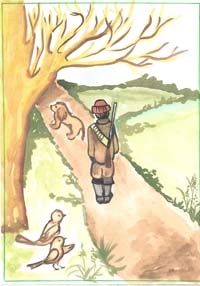 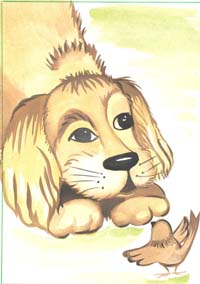 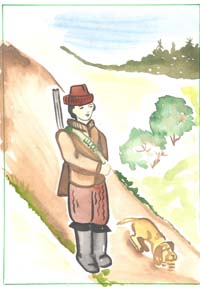 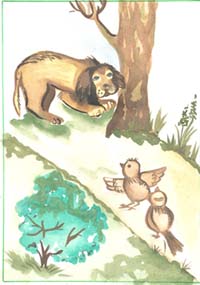 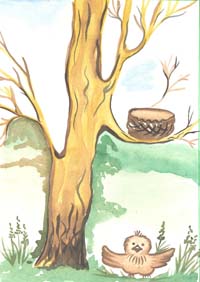 